$IMG$LDW 702_P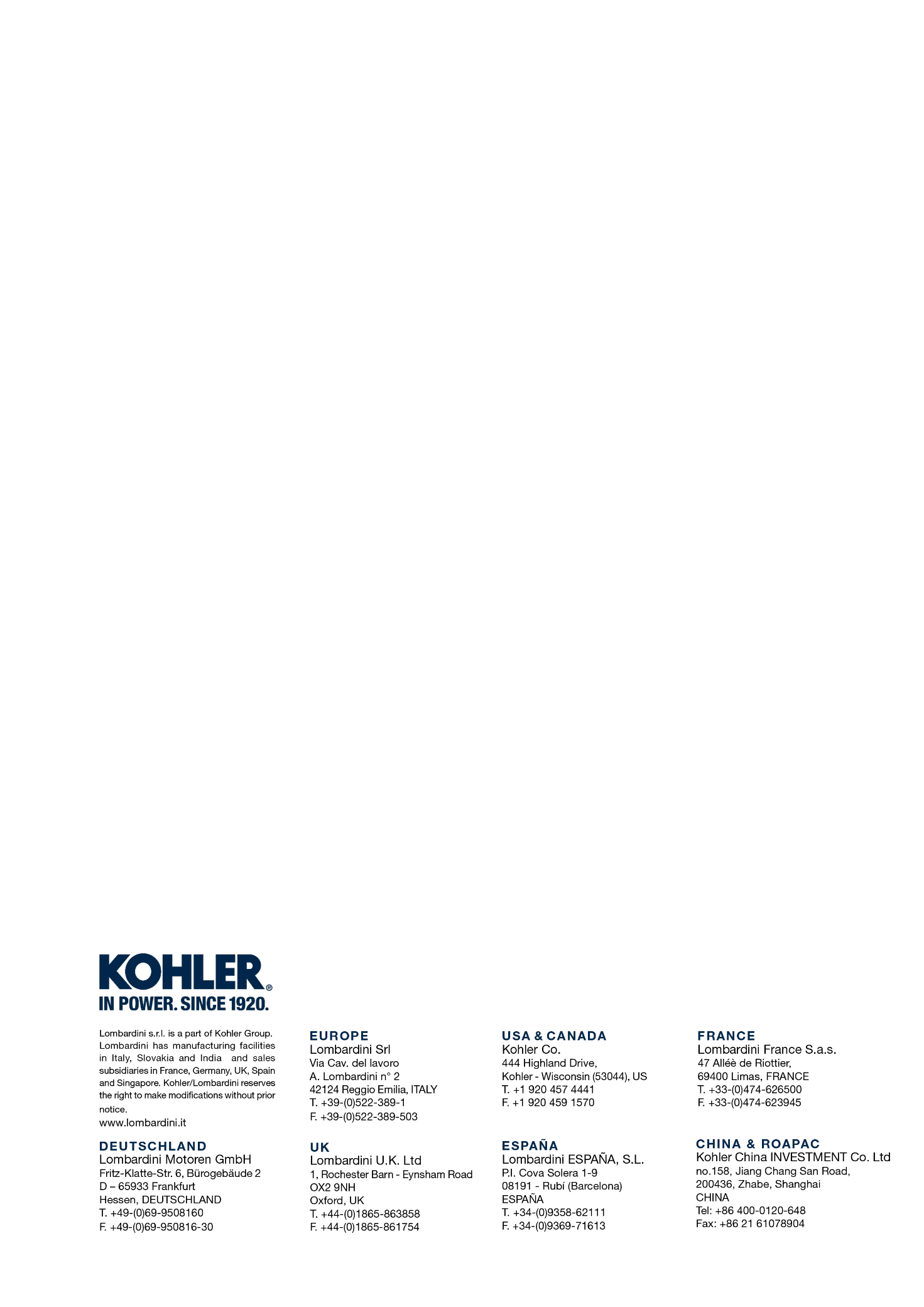 LDW 702_PPiaggio LDW_702Piaggio LDW_702